Publicado en Madrid el 24/05/2017 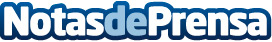 PlayGround, el medio de referencia para millennials, elige a Smartclip para comercializar su publicidadPlayGround y Smartclip han firmado un acuerdo de colaboración por el que esta última pasa a gestionar, de forma exclusiva, el 100% de formatos de publicidad, display, preroll y branded content en general de este medio de comunicación referencia dentro del target millennial de habla hispanaDatos de contacto:José Manuel López689862046Nota de prensa publicada en: https://www.notasdeprensa.es/playground-el-medio-de-referencia-para Categorias: Comunicación Marketing E-Commerce Recursos humanos http://www.notasdeprensa.es